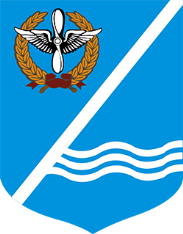 МЕСТНАЯ АДМИНИСТРАЦИЯКАЧИНСКОГО МУНИЦИПАЛЬНОГО ОКРУГАПОСТАНОВЛЕНИЕ№ 82-МАВ соответствии со ст. 35 Федерального закона от 05.04.2013 № 44-ФЗ «О контрактной системе в сфере закупок товаров, работ, услуг для обеспечения государственных и муниципальных нужд», Постановлением Правительства РФ от 20.09.2014 № 963 «Об осуществлении банковского сопровождения контрактов»;местная администрация Качинский муниципальный округПОСТАНОВЛЯЕТ:1. Установить, что банковское сопровождение контрактов, предметом которых являются поставки товаров, выполнение работ, оказание услуг для муниципальных нужд внутригородского муниципального образования города Севастополя Качинский муниципальный округ осуществляется в соответствии с Правилами осуществления банковского сопровождения контрактов, утверждёнными постановлением Правительства Российской Федерации от 20.09.2014 №963 «Об осуществлении банковского сопровождения контрактов», в следующих случаях:- в отношении банковского сопровождения контракта, заключающегося в проведении банком мониторинга расчётов в рамках исполнения контракта, если начальная (максимальная) цена такого контракта (цена контракта с единственным поставщиком (подрядчиком, исполнителем)) составляет не менее 200 млн. рублей;- в отношении банковского сопровождения контракта, предусматривающего оказание банком услуг, позволяющих обеспечить соответствие принимаемых товаров, работ (их результатов), услуг, условиям контракта, если начальная (максимальная) цена такого контракта (цена контракта с единственным поставщиком (подрядчиком, исполнителем)) составляет не менее 5 млрд. рублей.2. Контроль за исполнением настоящего Постановления оставляю за собой.3. Постановление вступает в силу со дня его подписания.08  июня 2018 годап.КачаОб определении случаев осуществления банковского сопровождения контрактов, предметом которых являются поставки товаров, выполнение работ, оказание услуг для обеспечения муниципальных нужд внутригородского Муниципального образования города Севастополя Качинский муниципальный округОб определении случаев осуществления банковского сопровождения контрактов, предметом которых являются поставки товаров, выполнение работ, оказание услуг для обеспечения муниципальных нужд внутригородского Муниципального образования города Севастополя Качинский муниципальный округГлава ВМО Качинский МО, исполняющий полномочия председателя Совета,Глава местной администрацииН.М. Герасим